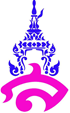 แผนการจัดการเรียนรู้ที่ 6หน่วยการเรียนรู้ที่ 3  แคลคูลัสเบื้องต้น		เรื่อง อนุพันธ์ของฟังก์ชันประกอบวิชา คณิตศาสตร์เพิ่มเติม 5  (ค33201)			กลุ่มสาระการเรียนรู้คณิตศาสตร์ชั้นมัธยมศึกษาปีที่ 6  ภาคเรียนที่ 1  		ปีการศึกษา 2560	เวลา 2 คาบ                  ผู้สอน อาจารย์เกตุม  สระบุรินทร์ผลการเรียนรู้	1) หาอนุพันธ์ของฟังก์ชันประกอบได้	2) หาอนุพันธ์ของฟังก์ชันอันดับสูงได้จุดประสงค์การเรียนรู้	1) หาอนุพันธ์ของฟังก์ชันประกอบได้	2) หาอนุพันธ์ของฟังก์ชันอันดับสูงได้สาระสำคัญ	1) อนุพันธ์ของฟังก์ชันประกอบ	2) อนุพันธ์อันดับสูงสาระการเรียนรู้	ด้านความรู้		- อนุพันธ์ของฟังก์ชันประกอบ		- อนุพันธ์อันดับสูง	- ความสมเหตุสมผลของคำตอบจากการคำนวณและการแก้ปัญหาได้ด้านทักษะ/กระบวนการ		- การให้เหตุผล การสื่อสาร การสื่อความหมาย การนำเสนอและการเชื่อมโยงหลักการความรู้ทางคณิตศาสตร์กับศาสตร์อื่นด้านคุณลักษณะอันพึงประสงค์		- มีระเบียบเรียบร้อย รอบคอบ และมีความเชื่อมั่นในตนเองด้านสมรรถนะ		- ความสามารถในการสื่อสาร		- ความสามารถในการคิด 		- ความสามารถในการแก้ปัญหากิจกรรมการเรียนรู้		กิจกรรมนำเข้าสู่บทเรียน	อาจารย์อธิบายสูตรการหาอนุพันธ์ของฟังก์ชันประกอบ ดังนี้	ถ้า  	y	=  (gof)(x)  =  g(f(x))  แล้ว		        	=  g(f(x)) f(x)  	จากสูตรนี้ 	ถ้าให้  f(x)  =  u  จะได้  y  =  g(u)			จะได้   =  g(u)  u   หรือ   			กิจกรรมพัฒนาผู้เรียน1.  อาจารย์ยกตัวอย่างการหาอนุพันธ์ของฟังก์ชันประกอบเพิ่มเติมจากในหนังสือเรียน ดังนี้ตัวอย่าง1)  กำหนดให้       y  =  (3x + 2)4   จงหา  วิธีทำ              ให้   u  =  3x + 2   จะได้  y  =  u4จาก         =     =  u4  (3x + 2)=  4u3  (3)=  12u3          =  12(3x + 2)32)  ให้   y  =    จงหา    วิธีทำ       ให้    u   =  5  3x2    y   = จาก  =  =    (53x2)=   (6x)=     =   2.  อาจารย์แนะนำว่า เพื่อความสะดวกเราสามารถเปลี่ยนแปลงสูตร  =   ได้ดังนี้ถ้า      y  =  un  แล้ว  =  nun1เช่น จากตัวอย่างข้อ 1)   y  =  (3x + 2)4ให้                u  =  3x + 2จะได้           y  =  u4  =  u4				=  4u3=  4(3x + 2)3(3x + 2)=  4(3x + 2)3 (3 + 0)=  12(3x + 2)3จากตัวอย่างข้อ 2)   y  =  วิธีทำ          ให้       u  =  5  3x2จะได้   y  =    =  =  =  =  =  =  3.  อาจารย์ให้นักเรียนแบ่งกลุ่มทำกิจกรรม โดยวิธีจับฉลาก กลุ่มละ 3 ข้อ แล้วนำคำตอบมาอภิปรายร่วมกันในชั้นเรียนอนุพันธ์อันดับสูง     4.  อาจารย์ให้นักเรียนอ่านบทนิยามของอนุพันธ์อันดับสูงในหนังสือเรียนหัวข้อที่ 2.7  และแนะนำการเขียนแทนด้วยสัญลักษณ์ ดังนี้       =  y  =  f (x)  เรียกว่าอนุพันธ์อันดับที่ 1 ของ f(x)  =  y  =  f (x)  เรียกว่าอนุพันธ์อันดับที่ 2 ของ f(x)  =  y  =  f (x)  เรียกว่าอนุพันธ์อันดับที่ 3 ของ f(x)  =  y(4)  =  f(4)(x)  เรียกว่าอนุพันธ์อันดับที่ 4 ของ f(x)			  =  y(n)  =  f(n)(x)  เรียกว่าอนุพันธ์อันดับที่ n ของ f(x)5.  อาจารย์ยกตัวอย่างโจทย์การหาอนุพันธ์อันดับสูงต่อไปนี้1)  กำหนดให้ f(x)  =  3x4  2x + 5  จงหาอนุพันธ์อันดับที่ 2 อันดับที่ 3 และอันดับที่ 4วิธีทำ   จาก                           f(x)  =  3x4 2x + 5หรือ                         f(x)  =  3x4 2x +  5f (x)  =  12x3 2 +f (x)  =  =  36x2f (x)  =  =  72x + f4(x)  =  =  72 2)  กำหนดให้  f(x)  =  (3x  1)5   จงหา f (1)วิธีทำ   จาก                           f(x)  =  (3x  1)5f (x)  =  5(3x  1)4(3x  1)=  5(3x  1)4 (3  0)=  15(3x  1)4f (x)  =  60(3x  1)3(3x  1)=  60(3x  1)3(3  0)=  180(3x  1)3f (x)  =  540(3x  1)2(3x  1)=  540(3x  1)2(3  0)=  1,620(3x  1)2 ดังนั้น                       f (1)  =  1,620(3  1)2 =  1,620  4					       =  6,4803)  กำหนดให้       y  =      จงหา  วิธีทำ      จาก             y  =    =      =   =  =     =   =   =   =   6.  นักเรียนได้ทราบมาแล้วว่า f (x)  คือ1)  อนุพันธ์ของฟังก์ชัน f  ที่  x2)  ความชันของเส้นโค้ง  f(x)  ที่จุด (x, y) ใดๆ3)  ความชันของเส้นสัมผัสเส้นโค้ง f(x)  ที่จุด (x, y) ใดๆอาจารย์แนะนำว่าสำหรับ f (x) คืออัตราการเปลี่ยนแปลงความชันของเส้นโค้ง f(x) ที่
จุด (x, y) ใดๆนอกจากนี้ในเรื่องการเคลื่อนที่ อนุพันธ์ของฟังก์ชันอันดับที่ 2 ของ f  ที่  x  คือ ความเร่ง (a) ของวัตถุขณะเวลา t ใดๆ ซึ่งหาได้จากอัตราการเปลี่ยนแปลงของความเร็ว (v) เทียบกับเวลา t ใดๆ ถ้าวัตถุเคลื่อนที่ตามสมการการเคลื่อนที่ s  =  f(t) เมื่อ s คือระยะทางที่วัตถุเคลื่อนที่ได้ในเวลา tนั่นคือ                             =   v  =    =   aอาจารย์สรุปว่า ความเร่งขณะเวลา t ใดๆ ก็คืออนุพันธ์อันดับที่ 2 ของ s  =  f(t)7.  อาจารย์ยกตัวอย่างต่อไปนี้ปล่อยวัตถุจากที่สูงลงสู่พื้นดิน วัตถุเคลื่อนที่ได้ระยะทาง s  =  16t2 เมตร ในเวลา t วินาที จงหา1.  ระยะทางที่วัตถุเคลื่อนที่ได้หลังจากปล่อยวัตถุไป 3 วินาที2.  ความเร็วขณะ t  =  2 วินาที3.  ความเร่งขณะเวลา t ใดๆ4.  ความเร่งขณะเวลา t  =  5 วินาทีวิธีทำ               s   =  16t2 เมตร  =  32t  v   =  32t เมตรต่อวินาที  =  32   a   =  32  เมตรต่อวินาที 21.  ระยะทางที่วัตถุเคลื่อนที่ได้ คือ  16(3)2  =  144  เมตร2.  ความเร็วขณะ t  =  2 วินาที คือ  32(2)  =  64  เมตรต่อวินาที3.  ความเร่งขณะเวลา t ใดๆ คือ  32  เมตรต่อวินาที 24.  ความเร่งขณะเวลา t  =  5 วินาที คือ  32  เมตรต่อวินาที 28.  อาจารย์ให้นักเรียนแบ่งกลุ่มทำกิจกรรม กลุ่มละ 3 ข้อ ภายในเวลาที่กำหนด แล้วนำ
คำตอบที่ได้มาอภิปรายร่วมกัน		กิจกรรมรวบยอด	1)	อาจารย์ทบทวนการหาอนุพันธ์ของฟังก์ชันประกอบโดยย้ำประเด็นที่ว่า		จากสูตร   		=    		ถ้า  	y	=	un					=	nun1	2)	จากสมการการเคลื่อนที่	s	=	f(t)		เมื่อ s คือระยะทางที่วัตถุเคลื่อนที่ได้ในเวลา t					=	f (t)		f (t)  คือความเร็ว (v) ขณะเวลา (t) ใดๆ		f (t)  คือความเร่ง (a) ขณะเวลา (t) ใดๆสื่อ/แหล่งการเรียนรู้	- แบบฝึกหัด หนังสือเรียน วิชาคณิตศาสตร์เพิ่มเติม เล่ม 6 สสวท	- บทเรียนออนไลน์ใน www.elsd.ssru.ac.th/ketum.saการวัดและการประเมินบันทึกหลังการสอนแผนการจัดการเรียนรู้ที่ 6ผลการสอน............................................................................................................................................................................................................................................................................................................................................................................................................................................................................................................................................................................................................................................................................ปัญหาและอุปสรรค............................................................................................................................................................................................................................................................................................................................................................................................................................................................................................................................................................................................................................................................................ข้อเสนอแนะ.........................................................................................................................................................................................................................................................................................................................................................................................................................................................................................................ลงชื่อ..............................................			 				 (อาจารย์เกตุม     สระบุรินทร์)							อาจารย์ผู้สอนความเห็นของหัวหน้ากลุ่มสาระการเรียนรู้.........................................................................................................................................................................................................................................................................................................................................................................................................................................................................................................ลงชื่อ..............................................							     (อาจารย์น้ำผึ้ง    ชูเลิศ)							หัวหน้ากลุ่มสาระการเรียนรู้ความเห็นของรองผู้อำนวยการฝ่ายวิชาการ.........................................................................................................................................................................................................................................................................................................................................................................................................................................................................................................                                                                     ลงชื่อ..............................................	 					          (อาจารย์ ดร.สุดารัตน์     ศรีมา)							  รองผู้อำนวยการฝ่ายวิชาการเป้าหมายหลักฐานเครื่องมือวัดเกณฑ์การประเมินด้านความรู้- อนุพันธ์ของฟังก์ชันประกอบ- อนุพันธ์อันดับสูง- ความสมเหตุสมผลของคำตอบจากการคำนวณและการแก้ปัญหาได้1. สังเกตจากการซักถาม การแสดง ความคิดเห็น การให้ข้อเสนอแนะ และการอภิปรายร่วมกัน2. ตรวจผลการปฏิบัติตามใบงานที่   1 ลำดับจำกัด และลำดับอนันต์3. ตรวจผลการทำแบบฝึกหัด- แบบฝึกหัด- แบบทดสอบ- เอกสารประกอบการเรียน บทเรียนออน์ไลน์ตรวจสอบความถูกต้องของวิธีทำและคำตอบด้านทักษะ/กระบวนการ- การให้เหตุผล การสื่อสาร การสื่อความหมาย การนำเสนอและการเชื่อมโยงหลักการความรู้ทางคณิตศาสตร์กับศาสตร์อื่น1. สังเกตพฤติกรรมขณะทำงานร่วมกับกลุ่ม2. ประเมินพฤติกรรมตามรายการด้านคุณธรรม จริยธรรมและค่านิยม– แบบประเมินพฤติกรรมขณะทำงานร่วมกับกลุ่ม– แบบประเมินด้านคุณธรรม จริยธรรม และค่านิยมผ่านเกณฑ์เฉลี่ย 3 ขึ้นไปเป้าหมายหลักฐานเครื่องมือวัดเกณฑ์การประเมินด้านคุณลักษณะอันพึงประสงค์- มีระเบียบเรียบร้อย รอบคอบ และมีความเชื่อมั่นในตนเอง1. สังเกตพฤติกรรมการสื่อสารการเชื่อมโยงหลักการความรู้ ทางคณิตศาสตร์2. ประเมินพฤติกรรมตามรายการประเมินด้านทักษะ/กระบวนการ3. สังเกตขณะการปฏิบัติตามใบงานที่ 1 ลำดับจำกัดและลำดับอนันต์4. สังเกตขณะทำแบบฝึกหัด- – แบบประเมินด้านทักษะ/  กระบวนการผ่านเกณฑ์เฉลี่ย 3 ขึ้นไปด้านสมรรถนะ- ความสามารถในการสื่อสาร- ความสามารถในการคิด- ความสามารถในการแก้ปัญหา- แบบฝึกหัด - บทเรียนออนไลน์- แบบฝึกหัด - บทเรียนออนไลน์ผ่านเกณฑ์เฉลี่ย 3 ขึ้นไป